PROJE ADIİncesu Tarihiyle Buluşuyor ProjesiAMACIİncesu ilçesinin tarihi doğal yapısını korumak ve turizme kazandırarak ilçenin turizm faaliyetlerini artırmak ve ticari faaliyetleri canlandırmak, İlçede bulunan tarihi Karamustafapaşa Kervansarayı, hamam, cami, medrese ve arastadan oluşan ve ilçenin tarihi dokusunu belirleyen bu yapının restore edilerek tekrar faaliyete geçirilmesi ve turizme kazandırılması planlanmaktadır.BÜTÇESİ875.731,73 TLBAŞLANGIÇ-BİTİŞ TARİHİ01.10.2015 - 01.01.2016PROJE ÖZETİPROJE ÖZETİİlçede bulunan tarihi Karamustafapaşa Kervansarayı , hamam, cami, medrese ve arastadan oluşan ve ilçenin tarihi dokusunu belirleyen bu yapının restore edilerek tekrar faaliyete geçirilmesi ve turizme kazandırılması planlanmaktadır.İlçede bulunan tarihi Karamustafapaşa Kervansarayı , hamam, cami, medrese ve arastadan oluşan ve ilçenin tarihi dokusunu belirleyen bu yapının restore edilerek tekrar faaliyete geçirilmesi ve turizme kazandırılması planlanmaktadır.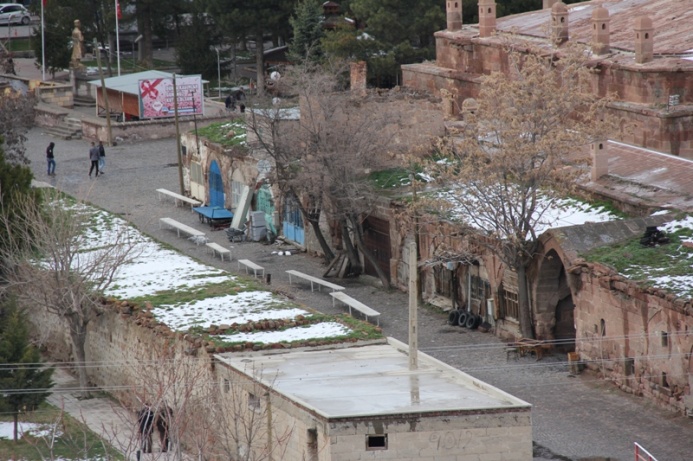 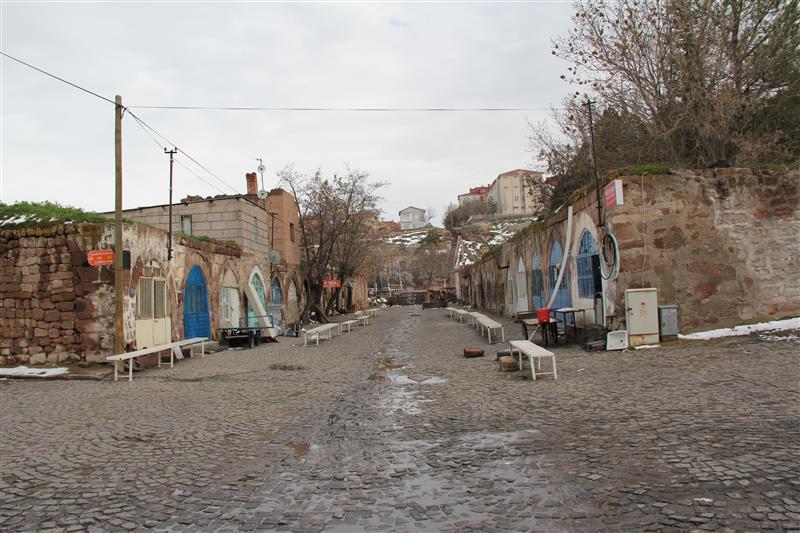 